Agency Dash Board after Login: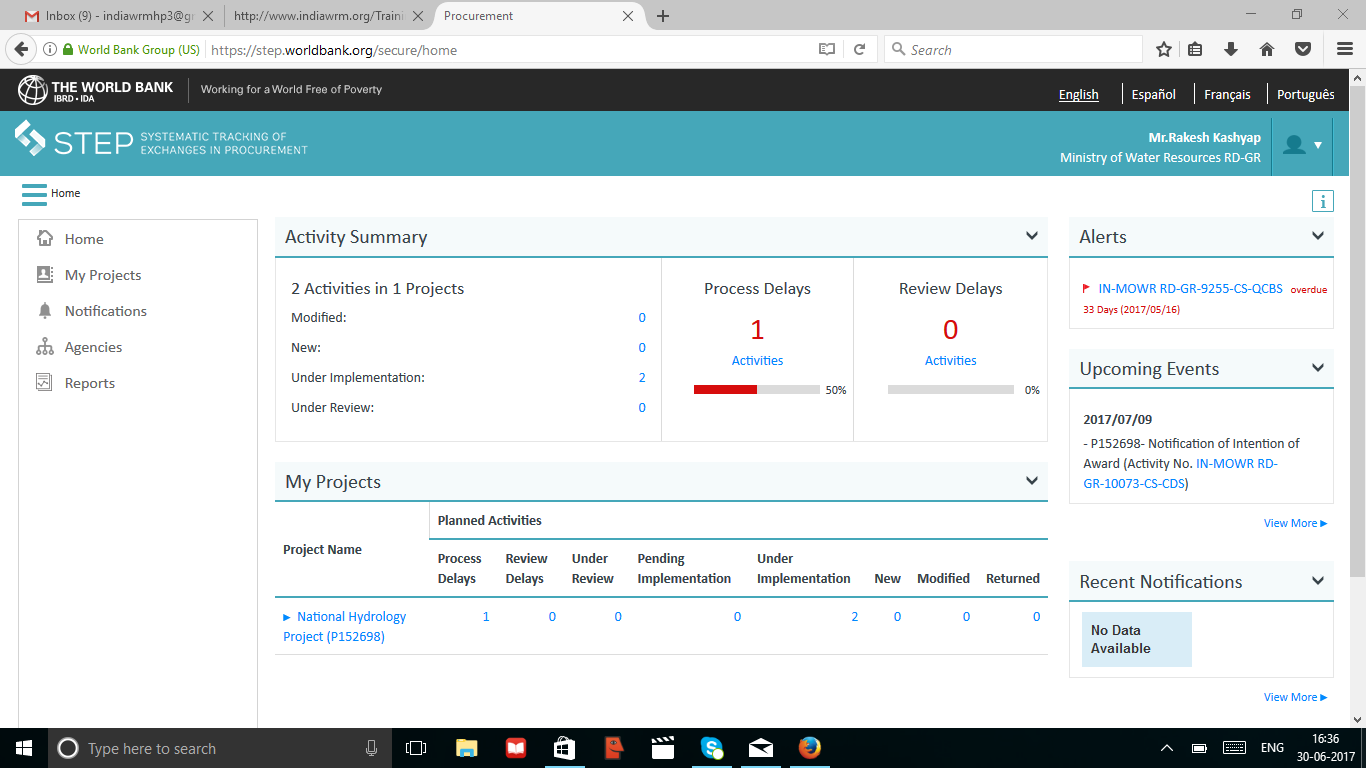 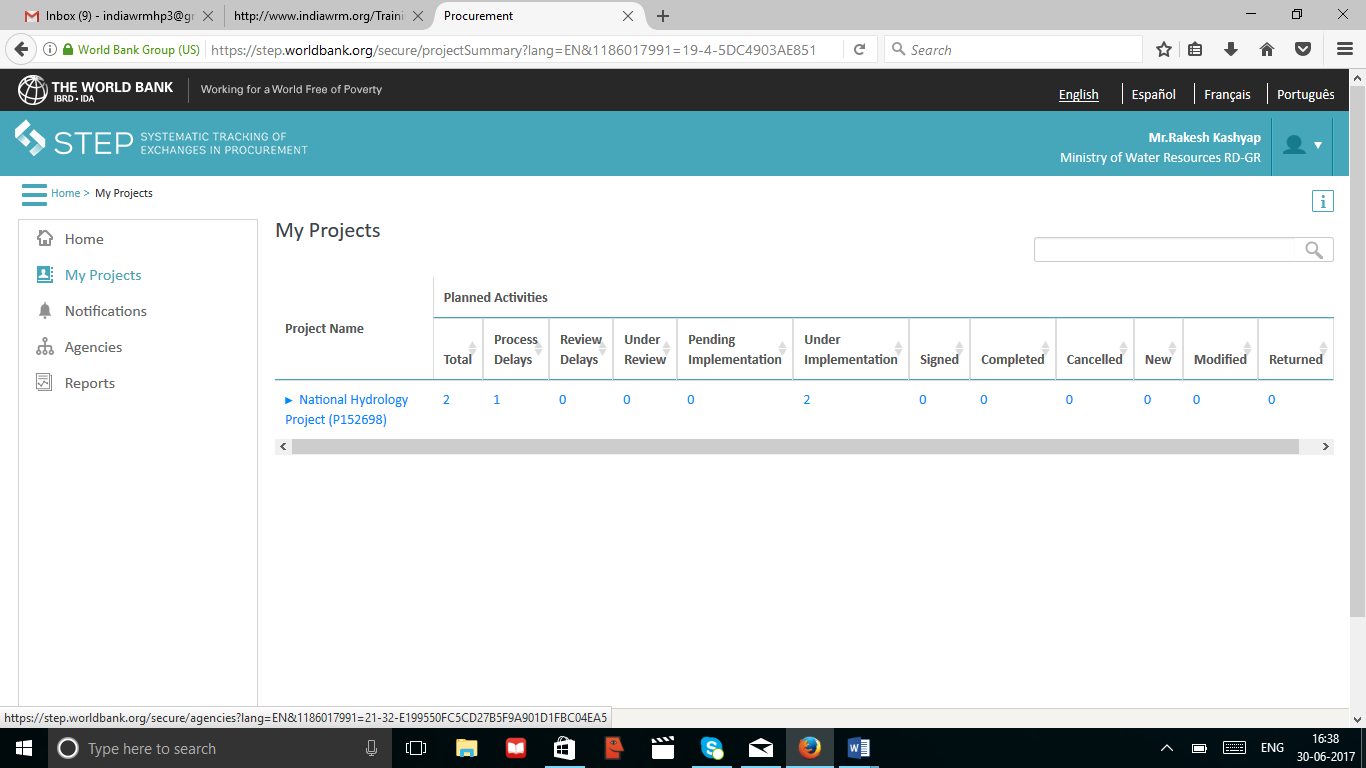 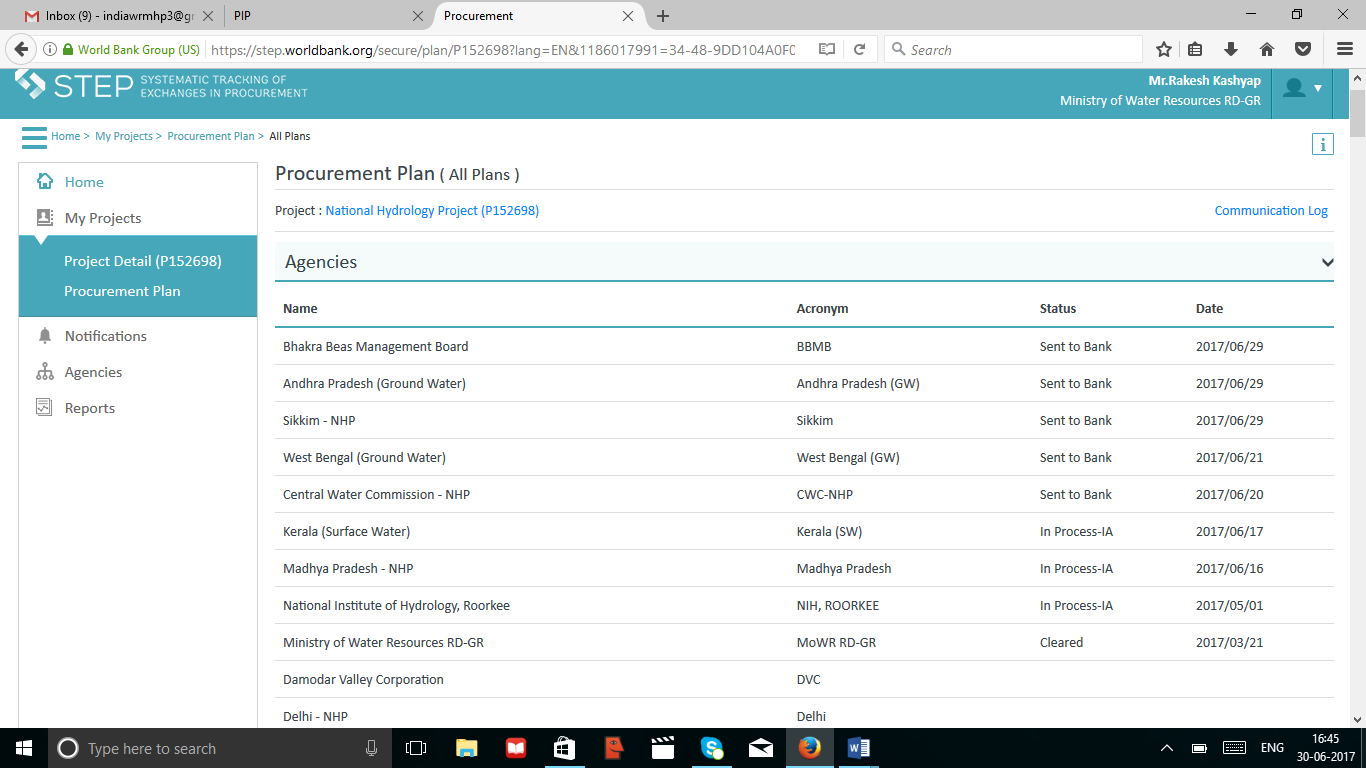 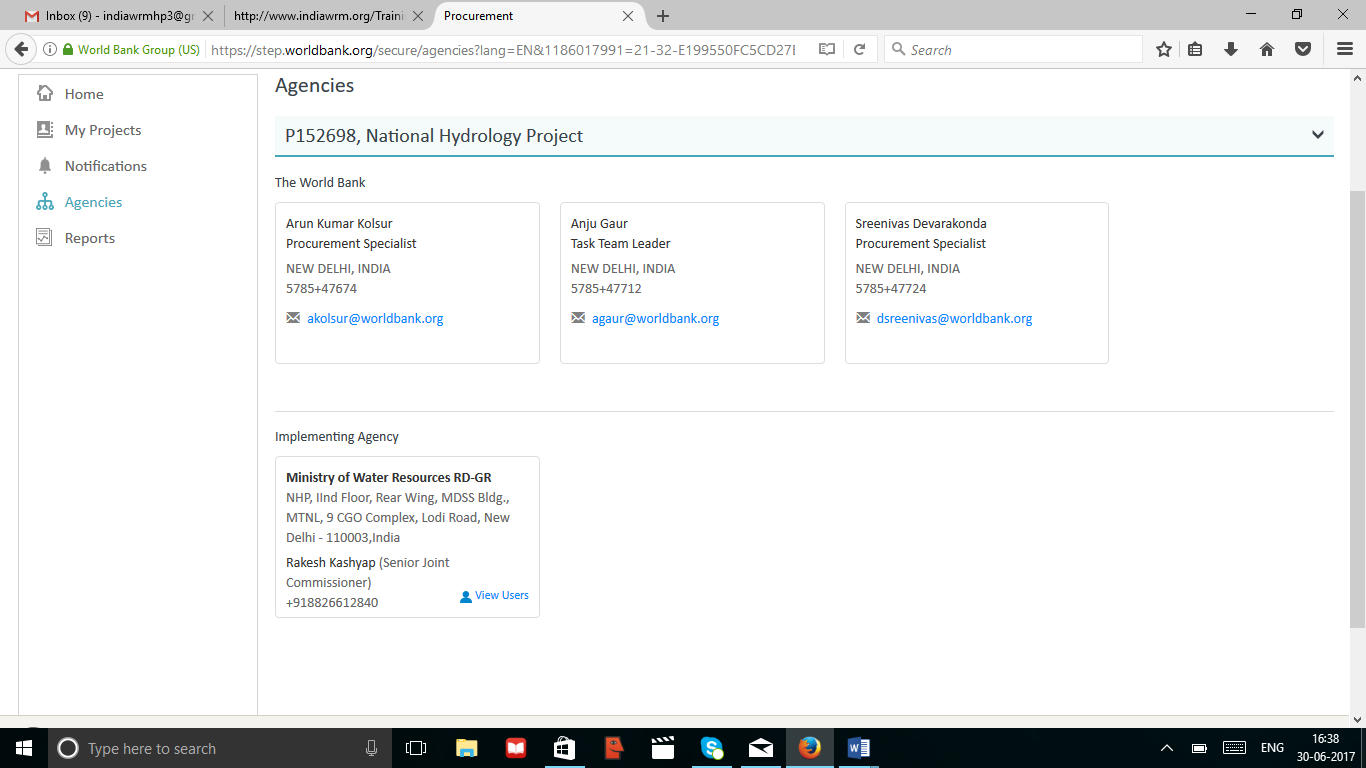 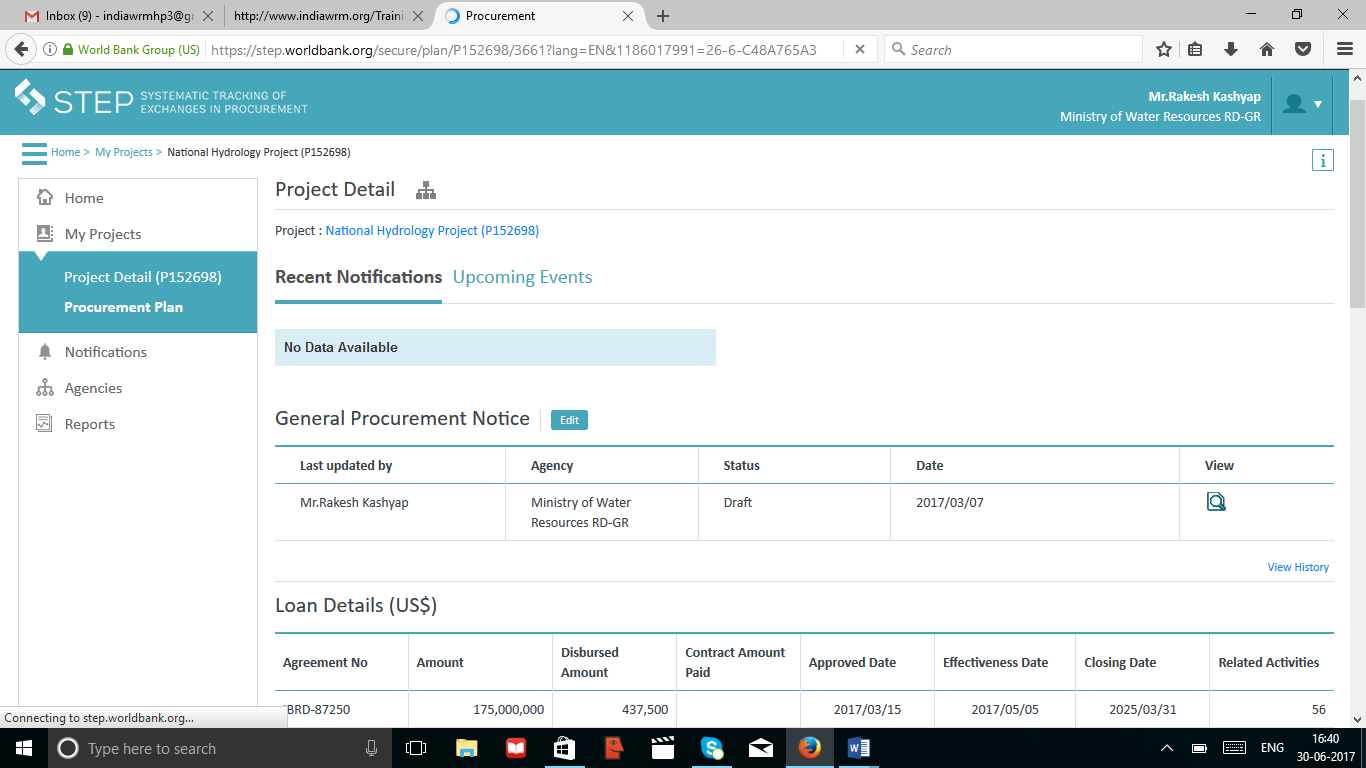 1)  Status – all 3 rounds green – when the complete plan is clear   /  2) Overall dashboard  / Add new activity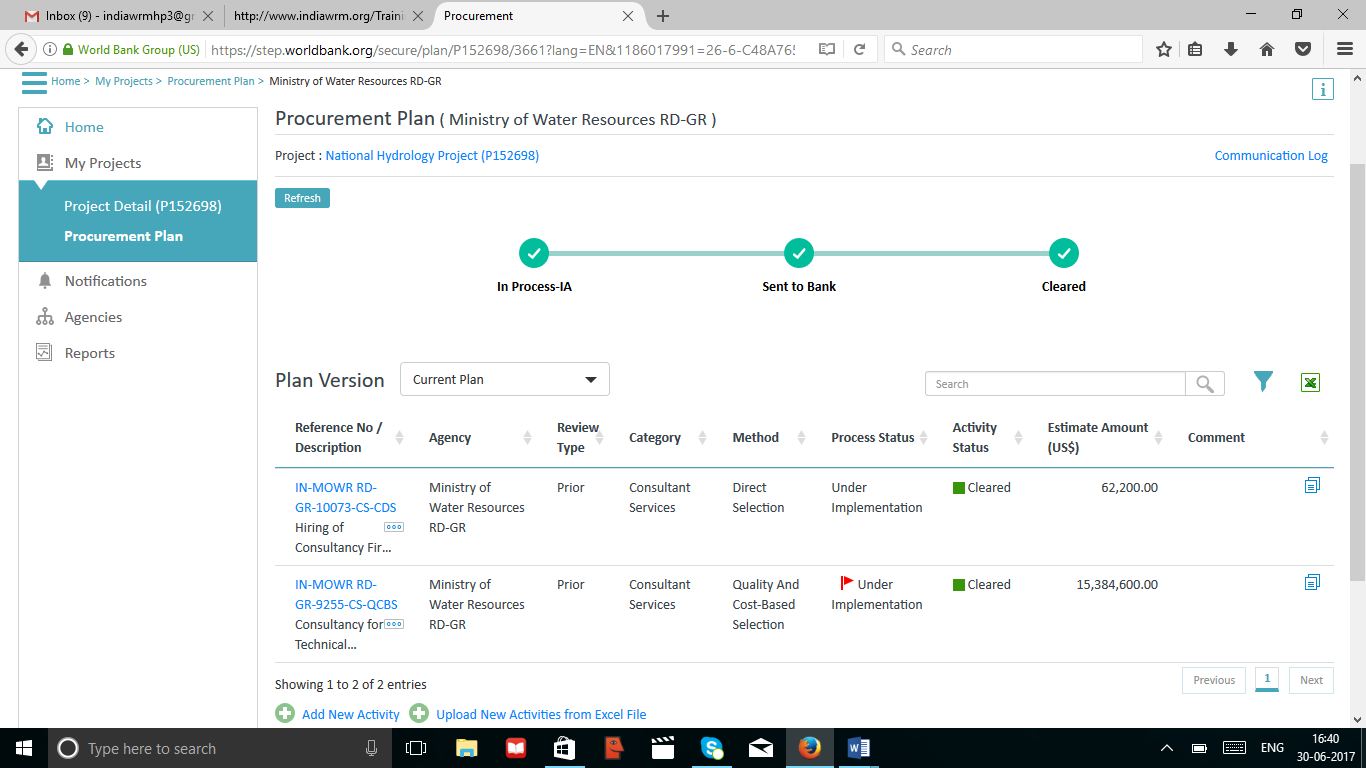 Activity creation form  /BAFO /  Procurement Method /  Category & Method to be used / 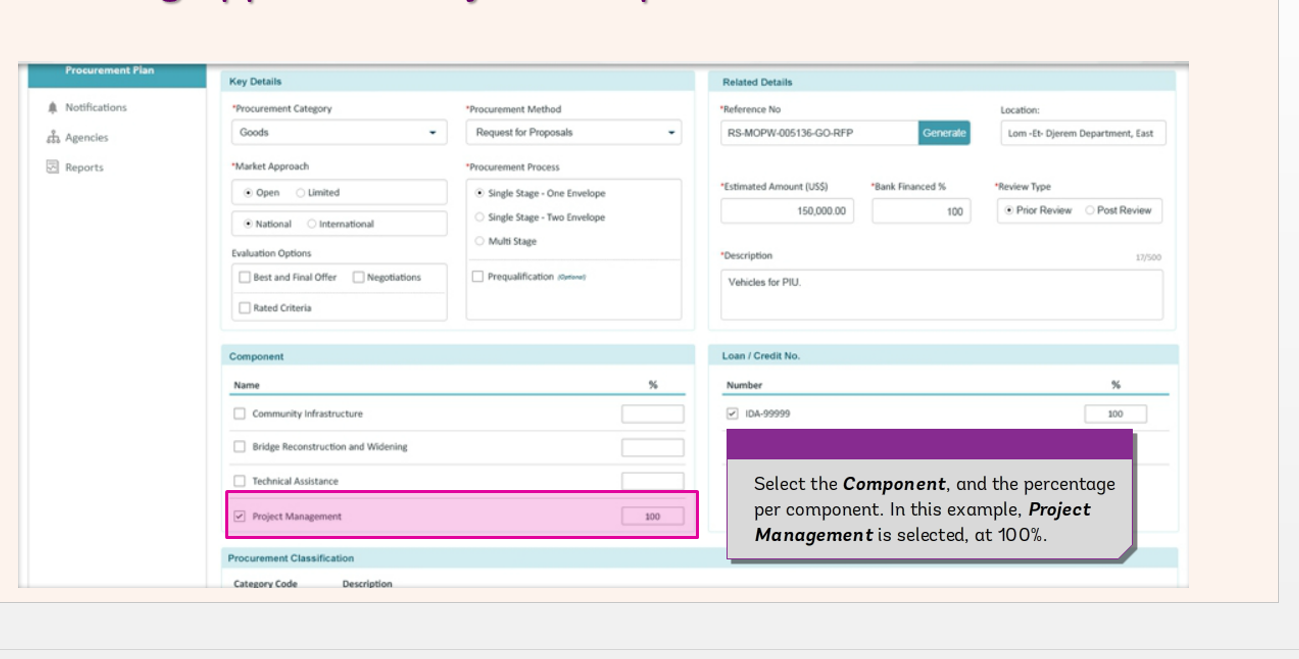 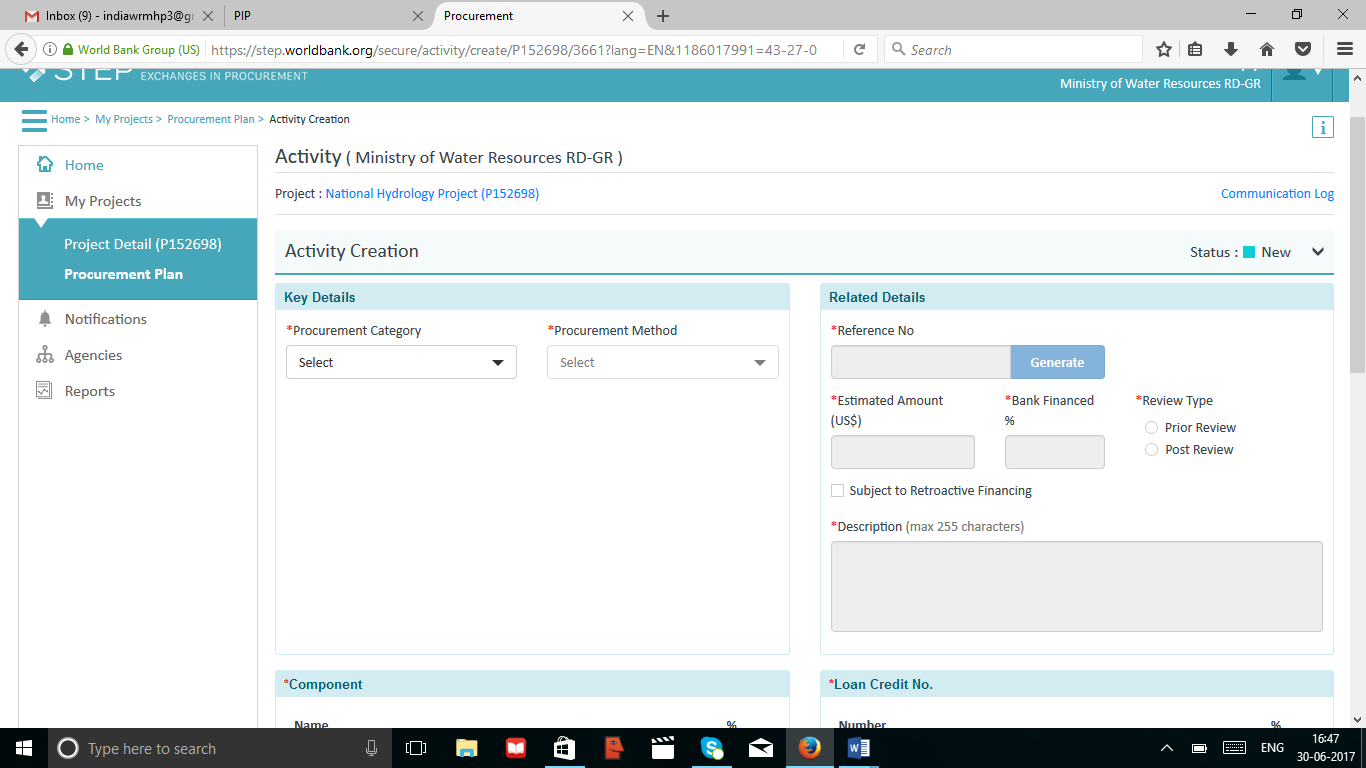 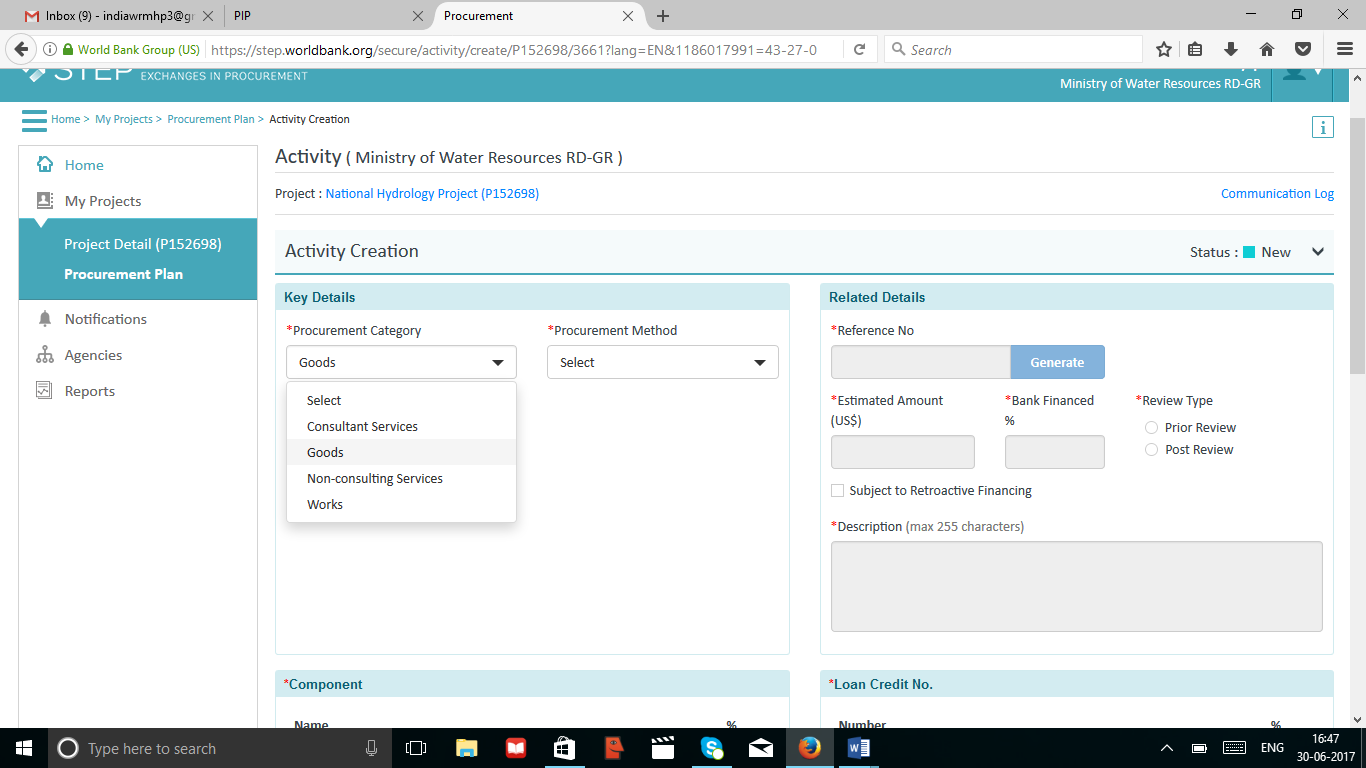 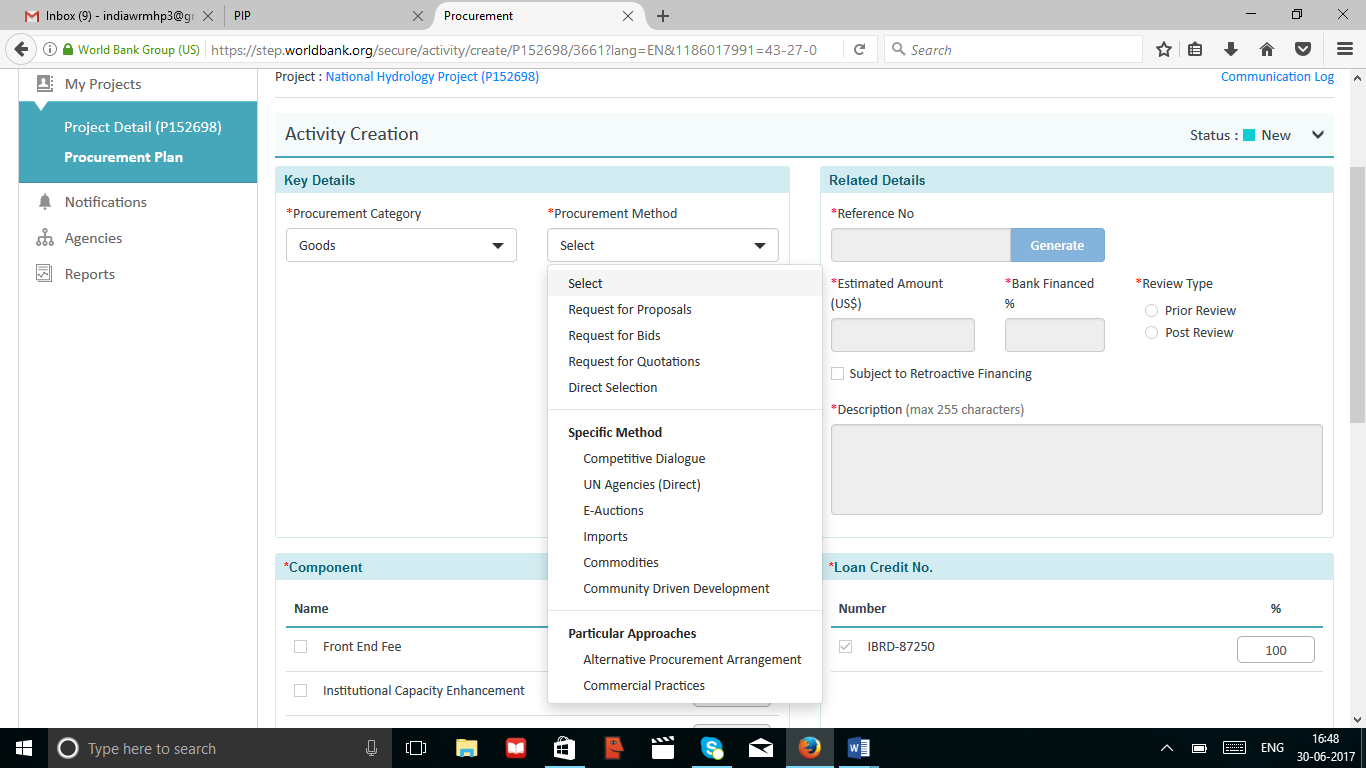 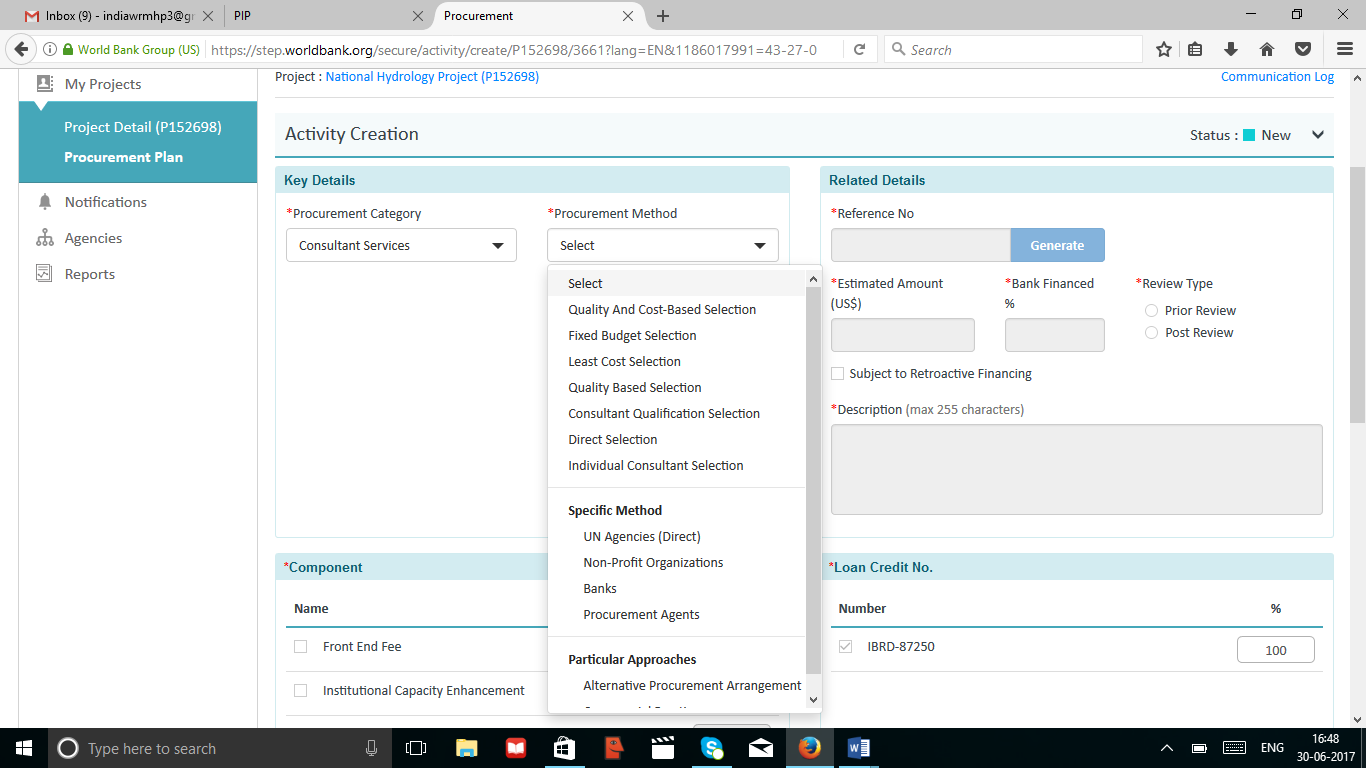 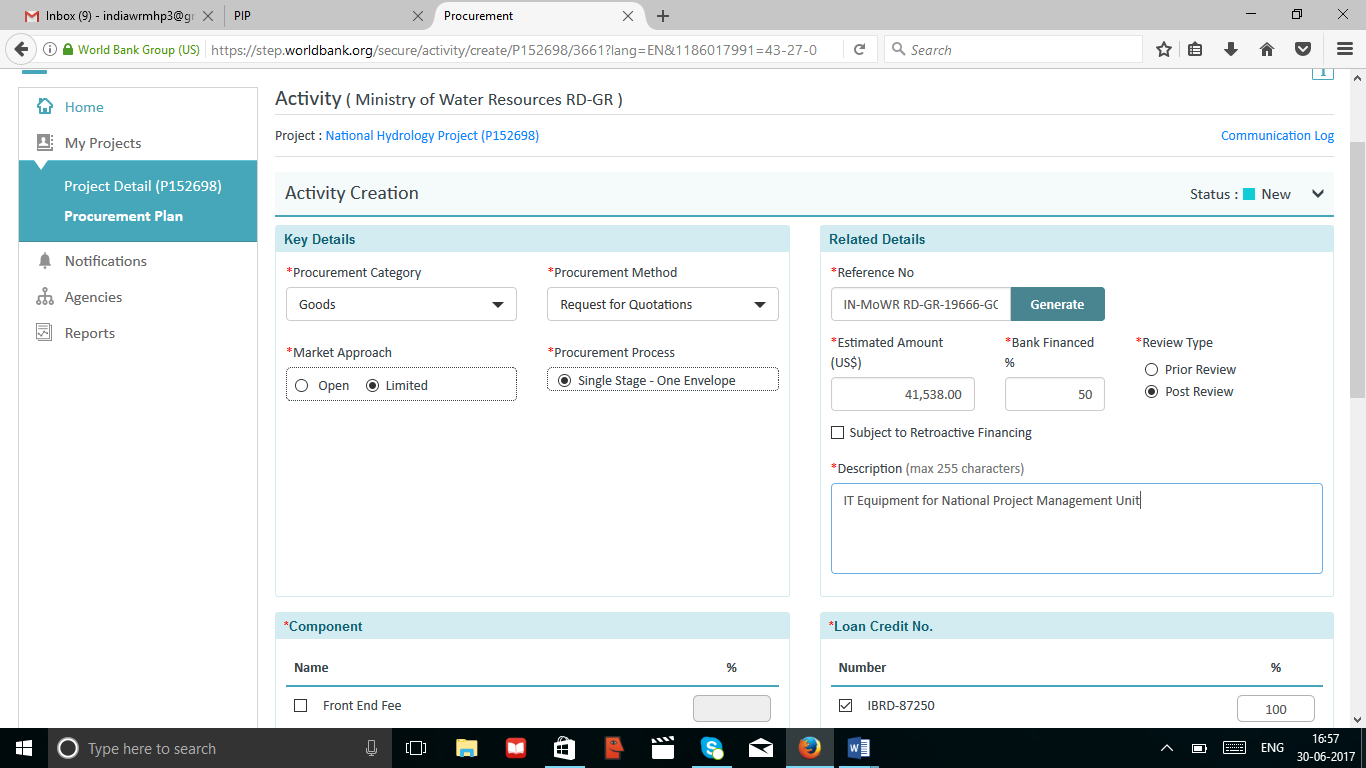 Componenet to be selected exactly the same as the MIS avlble on your website.   / UNPSC Codes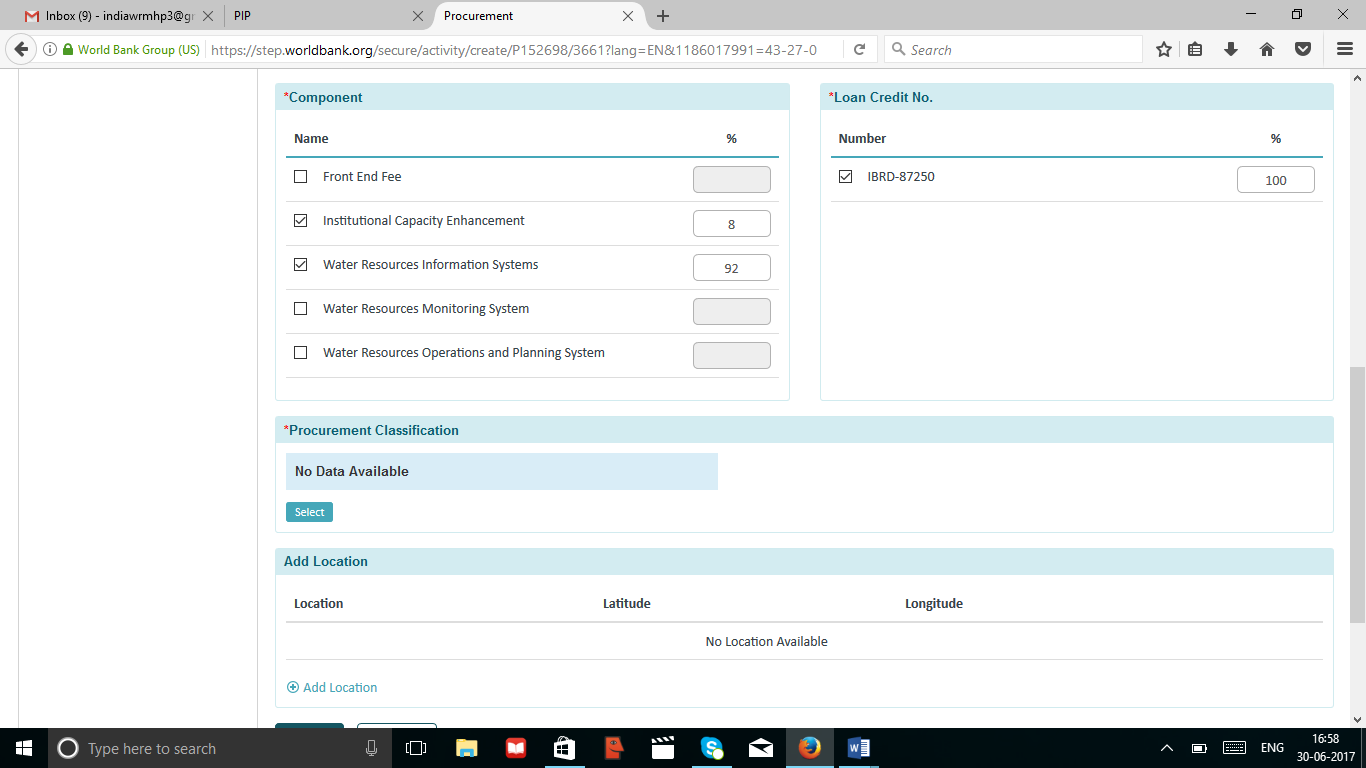 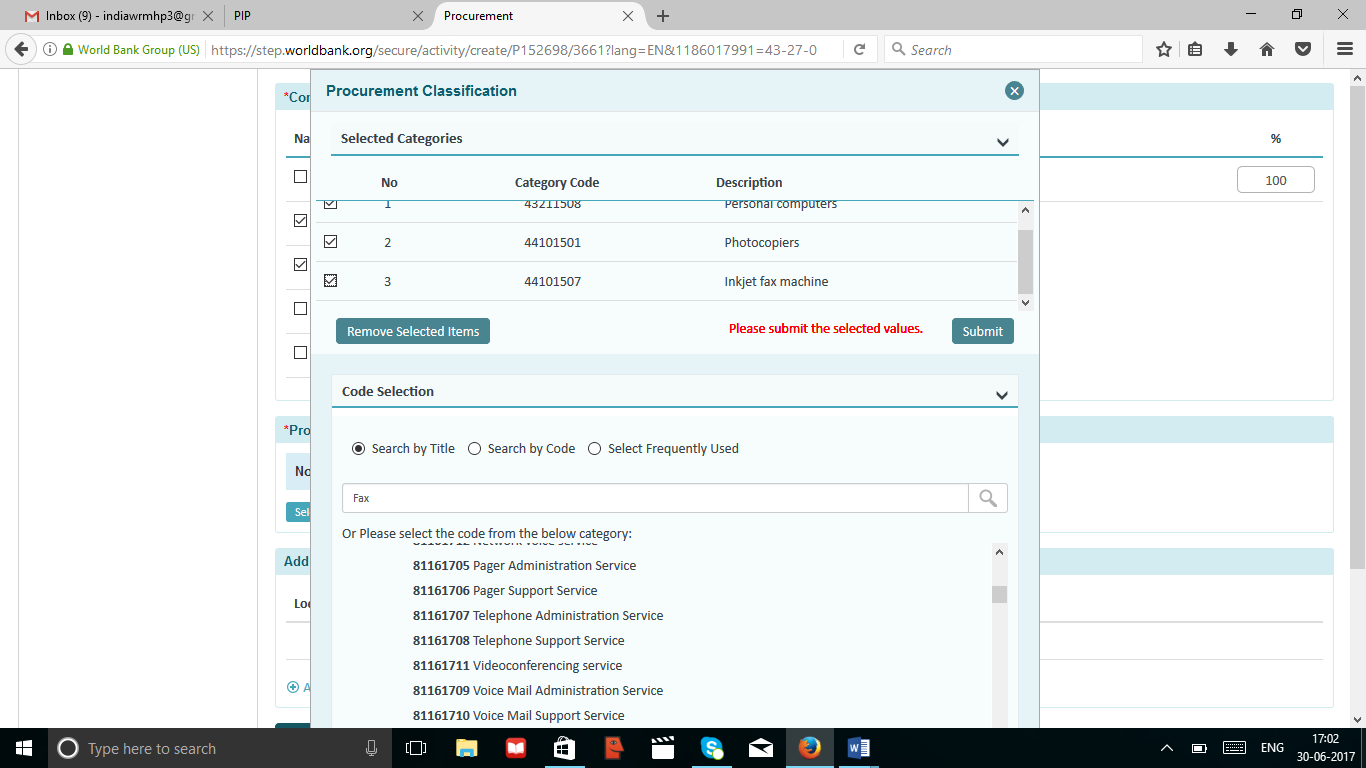 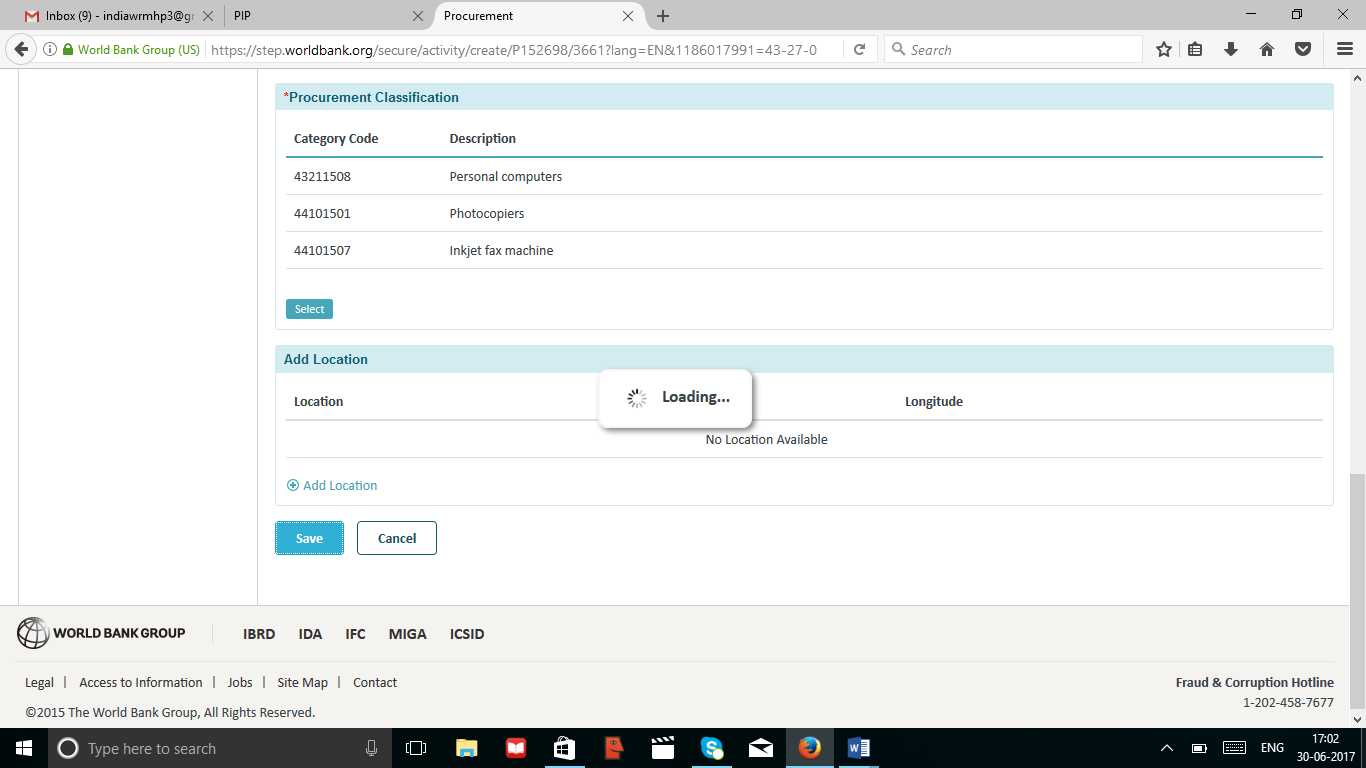 Roadmap / 1st set of dates….  / Dates changing /delayed / Alerts on the Main screen. / changing dates and all subsequent dates also changing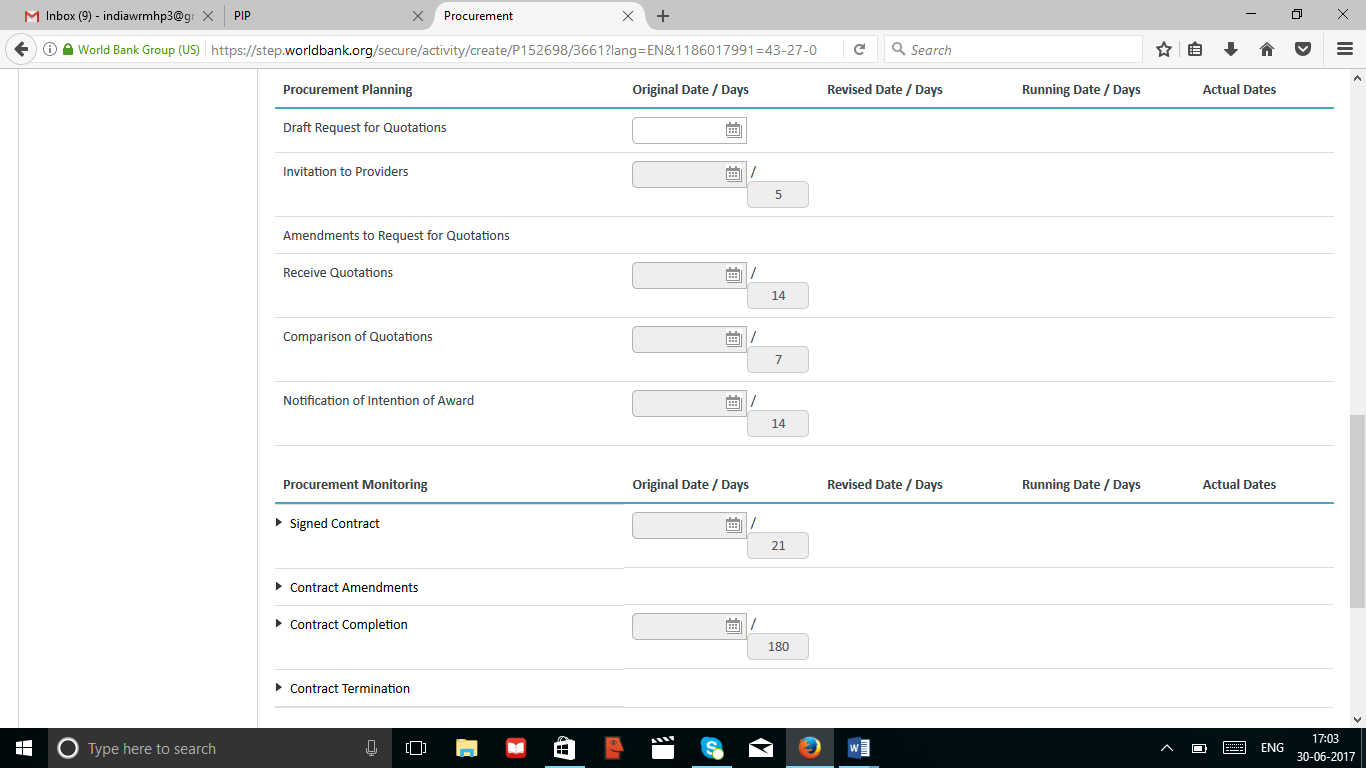 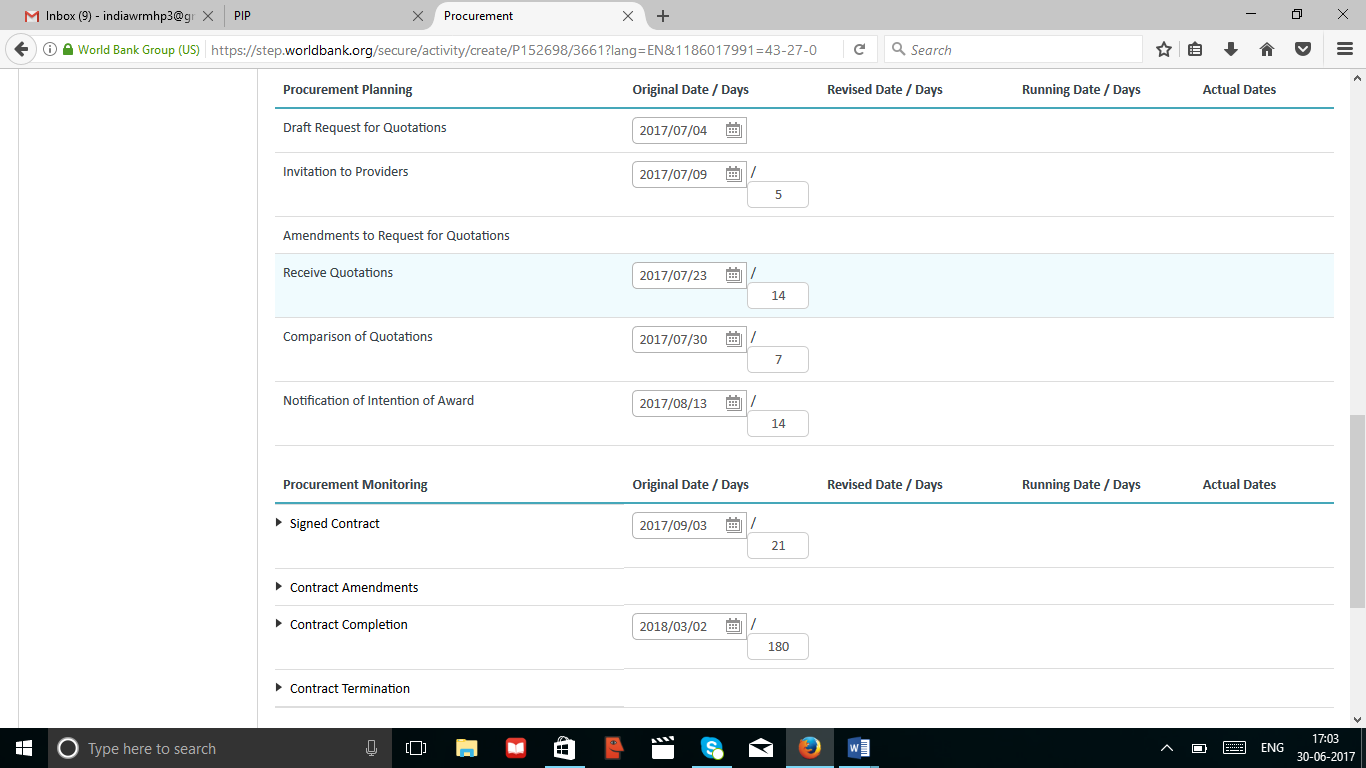 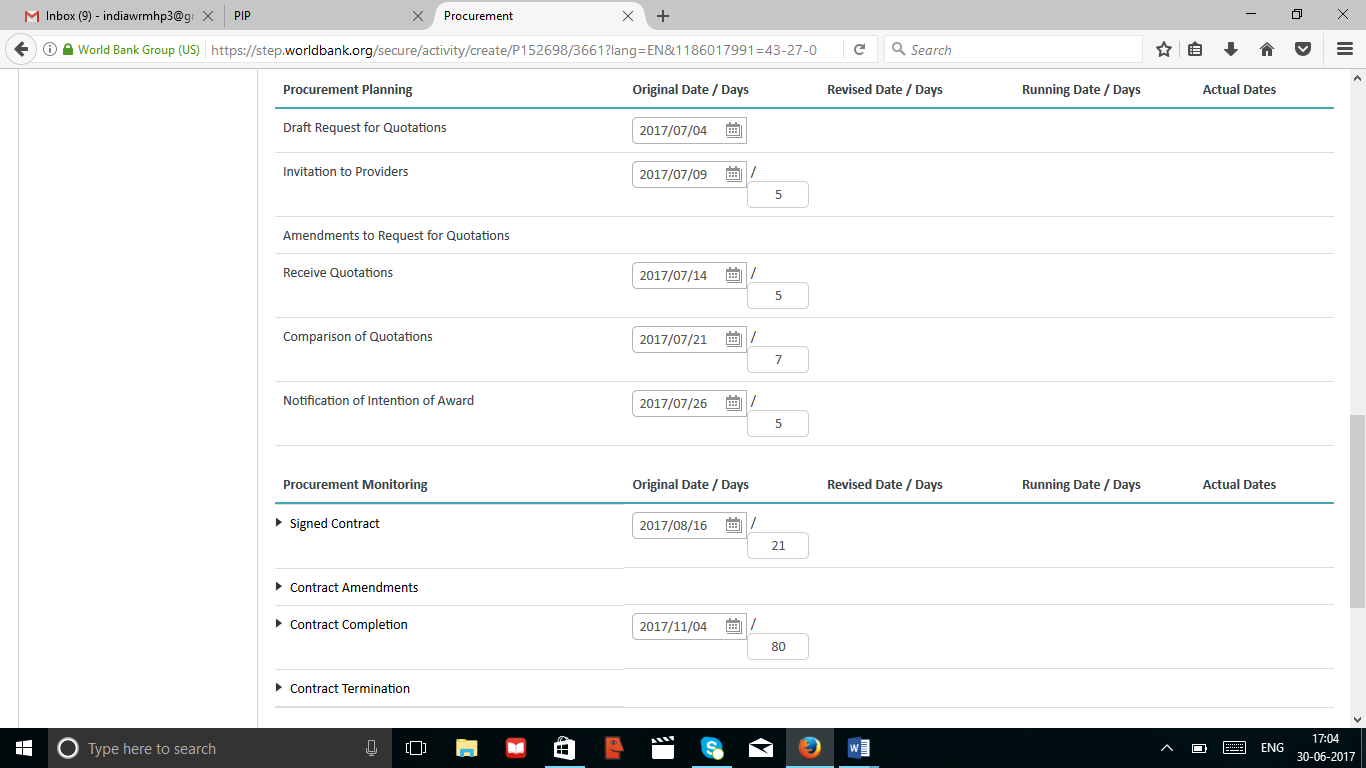 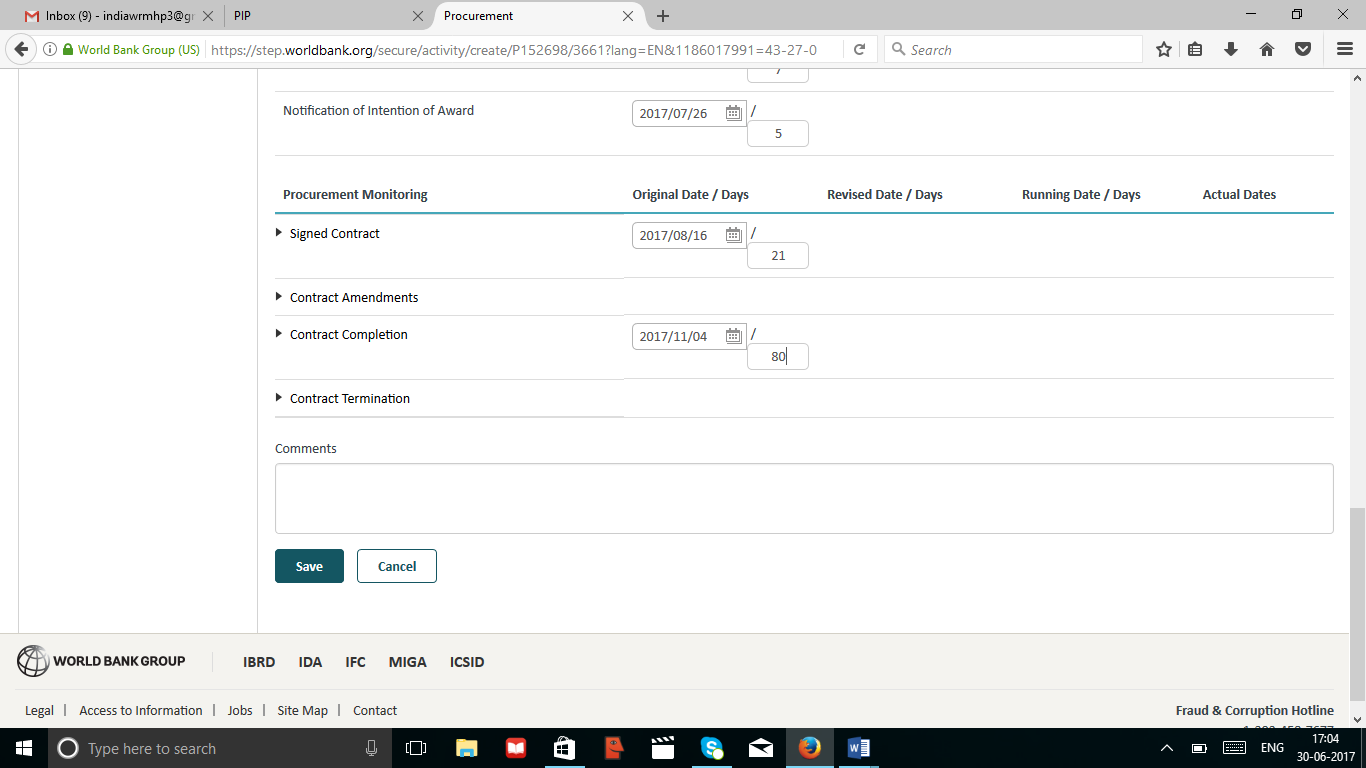 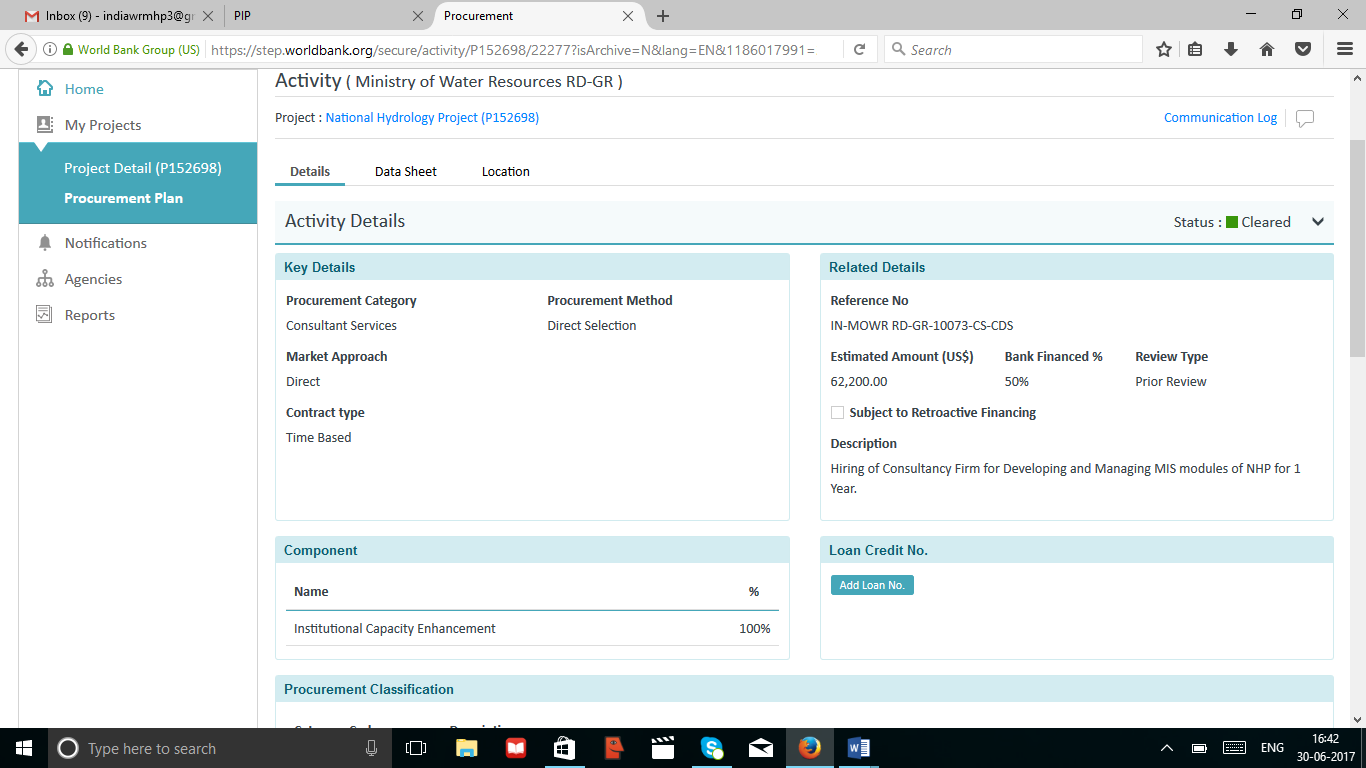 Each step on the Roadmap to be filled up  /   Backdate option Not available but put actual back dates in comment section.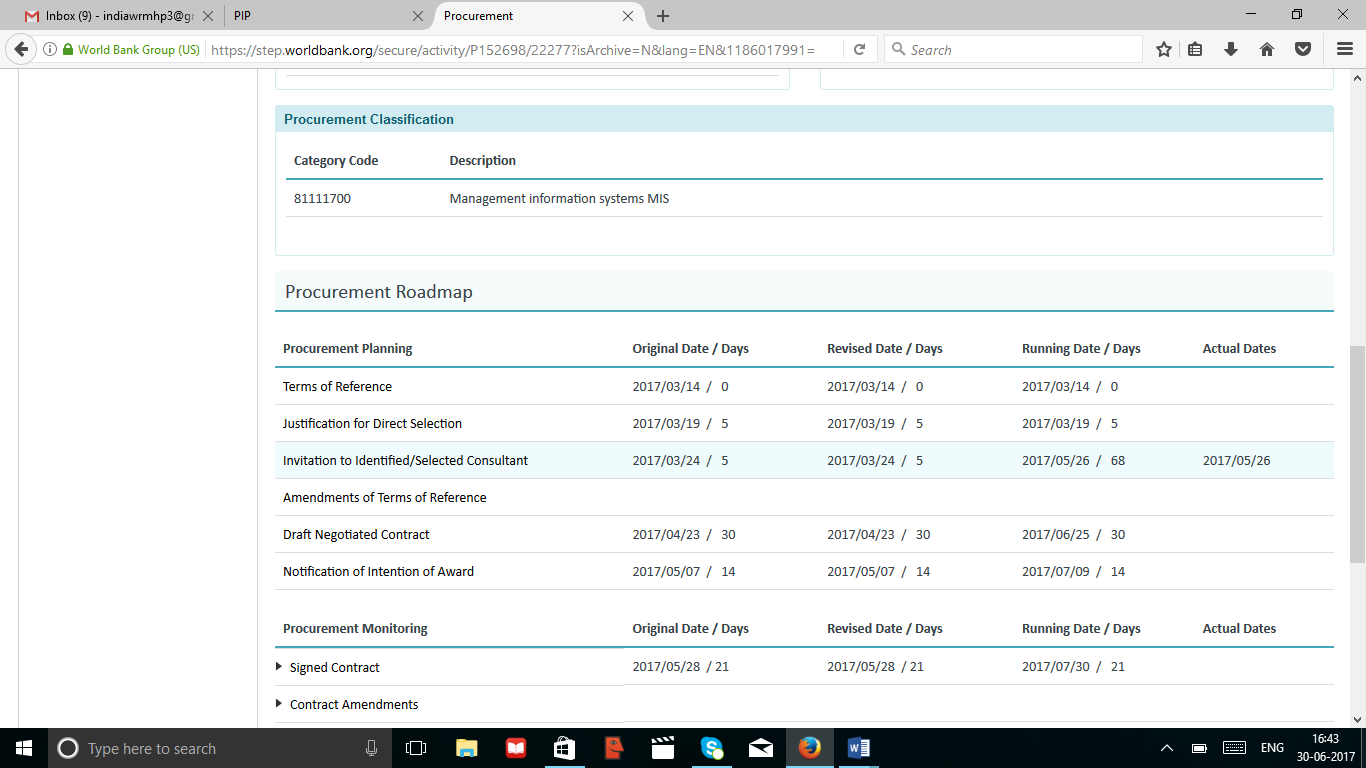 Inform PIU button  / Notification to PIU using this button so …..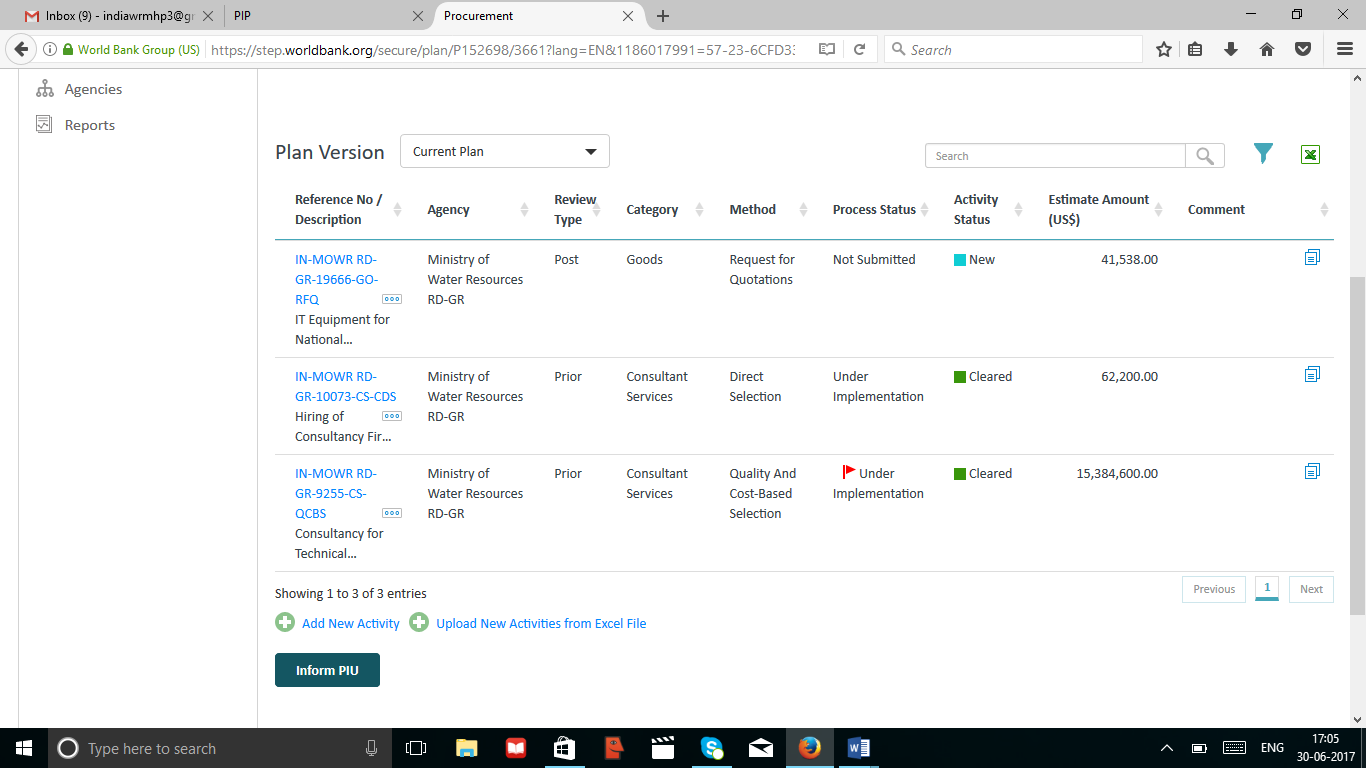 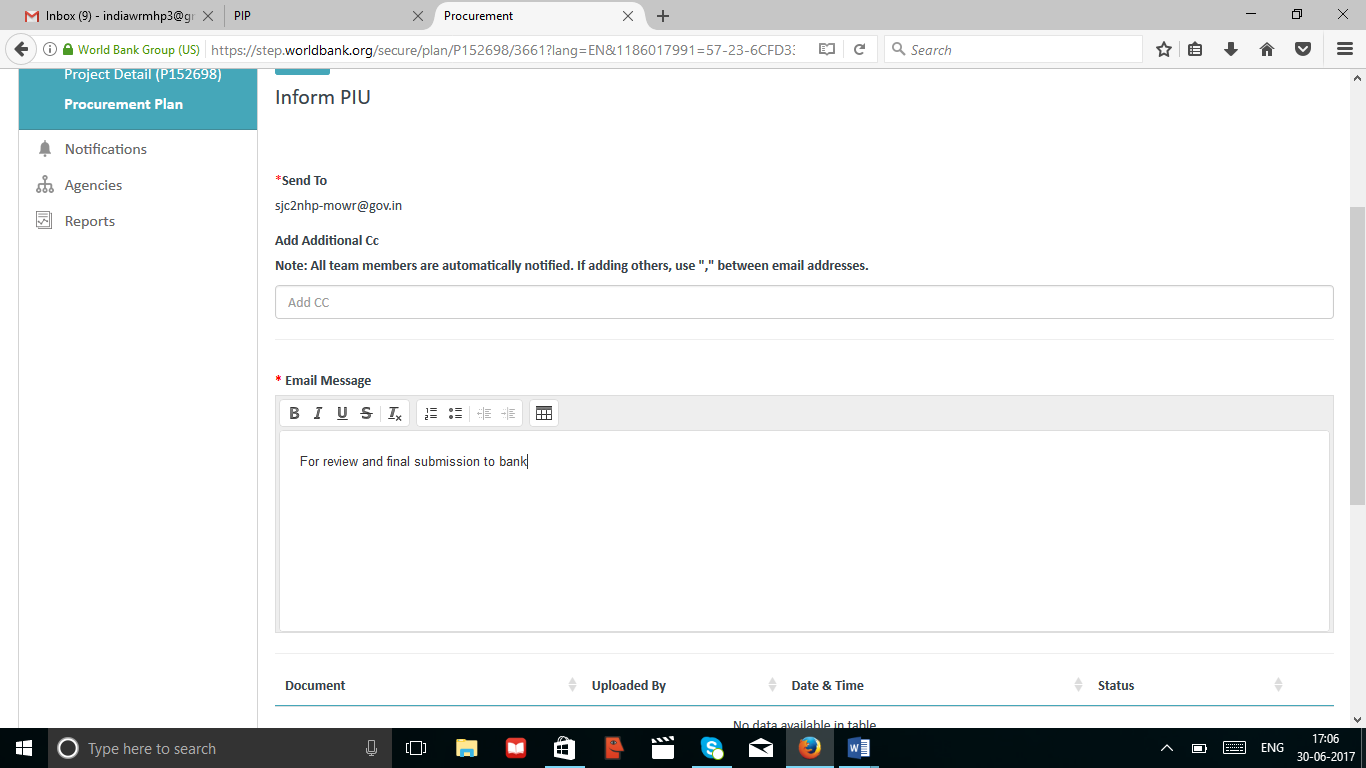 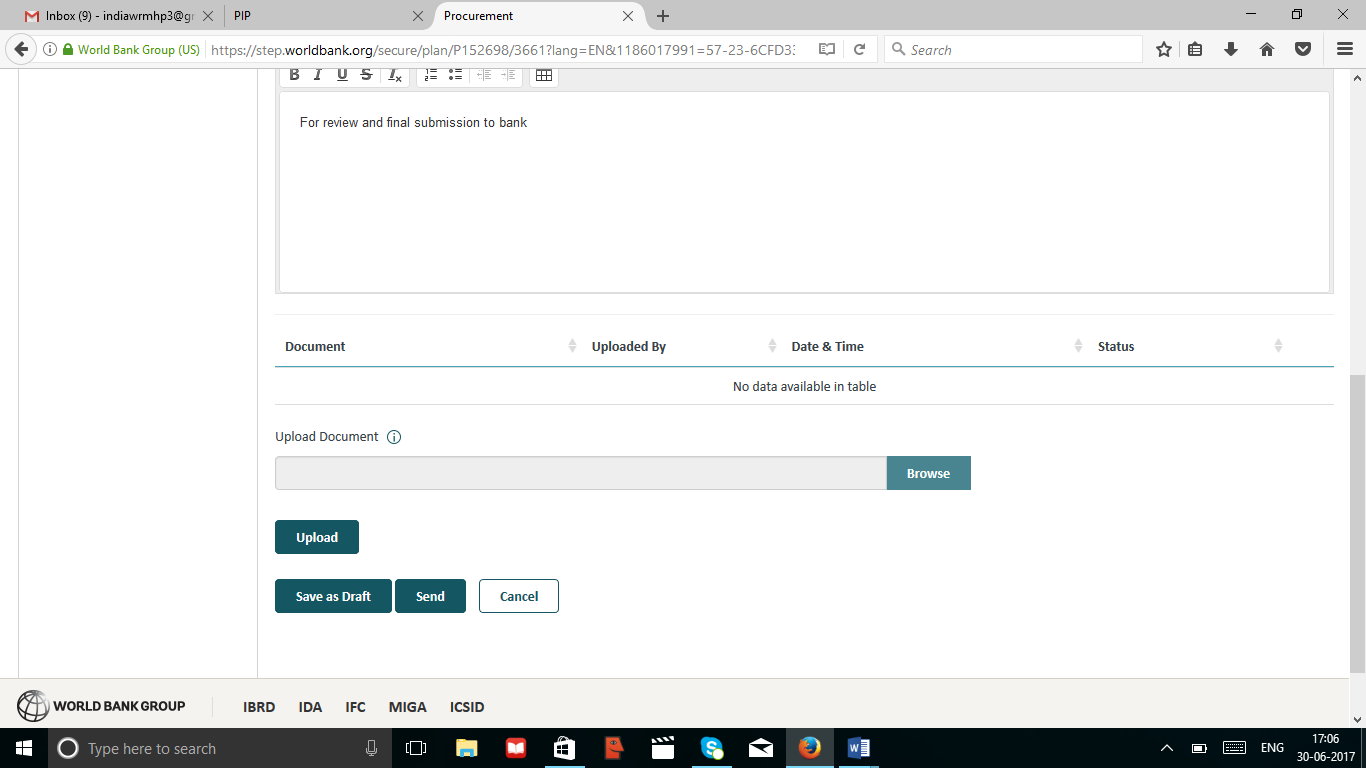 